19.02.2024  № 449О внесении изменений в Порядок составления проекта бюджета муниципального образования города Чебоксары – столицы Чувашской Республики на очередной финансовый год и плановый период, утвержденный постановлением администрации города Чебоксары от 25.10.2023 № 3888В соответствии с решением Чебоксарского городского Собрания депутатов от 15.08.2023 № 1327 «О внесении изменений в структуру исполнительно-распорядительного органа города Чебоксары – администрации города Чебоксары, утвержденную решением Чебоксарского городского Собрания депутатов от 25 декабря 2012 года № 855» администрация города Чебоксары постановляет:Внести в Порядок составления проекта бюджета муниципального образования города Чебоксары – столицы Чувашской Республики                           на очередной финансовый год и плановый период, утвержденный постановлением администрации города Чебоксары от 23.10.2023 № 3888, следующие изменения:Подпункт 2.6.2 пункта 2.6 изложить в следующей редакции:«2.6.2. отделу инвестиционной и внешнеэкономической деятельности управления развития экономики администрации города Чебоксары (далее – отдел инвестиционной и внешнеэкономической деятельности) проектировки предельных объемов бюджетных ассигнований на реализацию адресной инвестиционной программы города Чебоксары с указанием разделов, подразделов классификации расходов бюджета города Чебоксары, сформированные на основе представленных отделом инвестиционной и внешнеэкономической деятельности предложений по формированию объемов бюджетных инвестиций в форме капитальных вложений в объекты муниципальной собственности города Чебоксары, в том числе на разработку проектно-сметной документации, субсидий на осуществление капитальных вложений в объекты капитального строительства муниципальной собственности города Чебоксары или приобретение объектов недвижимого имущества в муниципальную собственность города Чебоксары (далее – субсидии в объекты муниципальной собственности города Чебоксары), бюджетных инвестиций и субсидий на подготовку обоснования инвестиций и проведение его технологического и ценового аудита, если подготовка обоснования инвестиций в соответствии с законодательством Российской Федерации является обязательной (далее – средства на обоснование инвестиций и аудит обоснования инвестиций), в разрезе главных распорядителей средств бюджета города Чебоксары с их разбивкой по видам экономической деятельности (отраслям) и формам собственности объектов капитального строительства, объектов недвижимости, мероприятий (укрупненных инвестиционных проектов);».В пункте 3 слова «Отдел экономики, прогнозирования и социально-экономического развития администрации города Чебоксары (далее – отдел экономики)» заменить словами «Отдел экономического анализа, стратегического планирования и прогнозирования управления развития экономики администрации города Чебоксары (далее – отдел экономического анализа, стратегического планирования и прогнозирования)».В пункте 4 слова «Чебоксарский городской комитет по управлению имуществом администрации города Чебоксары» заменить словами «Управление имущественных и земельных отношений администрации города Чебоксары».В пункте 5 слова «Отдел инвестиций» заменить словами «Отдел инвестиционной и внешнеэкономической деятельности».В пункте 6:в подпункте 6.1 слова «отдел экономики» заменить словами «отдел экономического анализа, стратегического планирования и прогнозирования»;в абзаце втором подпункта 6.2 после слов «отдел муниципальных услуг» дополнить словами «управления финансово-экономического обеспечения деятельности ГРБС»;в подпункте 6.3:в абзаце втором слова «отдел экономики» заменить словами «отдел экономического анализа, стратегического планирования и прогнозирования»;в абзаце седьмом слова «отдел инвестиций» заменить словами «отдел инвестиционной и внешнеэкономической деятельности»;в подпункте 6.4 слова «до 15 августа» заменить словами                            «до 20 сентября».2. Настоящее постановление вступает в силу со дня его официального опубликования.3. Контроль за исполнением настоящего постановления возложить                 на заместителя главы администрации города Чебоксары по экономическому развитию и финансам.Глава города Чебоксары                                                                      Д.В. СпиринЧăваш РеспубликиШупашкар хула	Администрацийě	ЙЫШĂНУ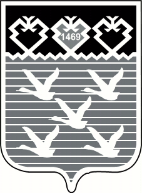 Чувашская РеспубликаАдминистрациягорода ЧебоксарыПОСТАНОВЛЕНИЕ